П О С Т А Н О В Л Е Н И Е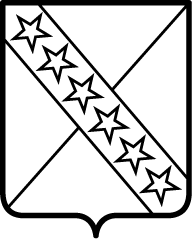 АДМИНИСТРАЦИИ ПРИАЗОВСКОГО СЕЛЬСКОГО ПОСЕЛЕНИЯПРИМОРСКО-АХТАРСКОГО РАЙОНАот    20.11.2018   года                                                                                                    № 269станица ПриазовскаяОб отмене на территории Приазовского сельского поселения Приморско-Ахтарского района  режима функционирования «Повышенная готовность» На основании статьи 4.1 пункта 1 Федерального закона  от 21 декабря 1994 года № 68-ФЗ «О защите населения и территорий от чрезвычайных ситуаций природного и техногенного характера», в связи с нормализацией погодных условий администрация Приазовского   сельского   поселения   Приморско-Ахтарского   района          п о с т а н о в л я е т:	1. С 20 ноября 2018 года на территории Приазовского сельского поселения Приморско-Ахтарского района отменить режим  функционирования «Повышенная готовность».2. Считать утратившим силу постановление администрации Приазовского сельского поселения Приморско-Ахтарского района  от 09 ноября 2018 года № 256 « О переводе органов  управления, сил и средств поселенческого звена Приазовского сельского поселения Приморско-Ахтарского района в режим функционирования 8»Повышенная готовность».	3. Контроль за выполнением настоящего постановления оставляю за собой. 	4. Постановление вступает в силу со дня его подписания.Исполняющий обязанности главыПриазовского сельского поселения 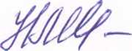 Приморско-Ахтарского района                                                     Н.Н. Медведева